Publicado en Barcelona el 10/05/2019 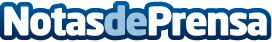 Los directivos de Schneider Electric se comprometen con los Principios para el Empoderamiento de las Mujeres Schneider Electric es la primera multinacional en lograr el compromiso unánime de sus presidentes regionales con las directrices de la ONU sobre igualdad de género y empoderamiento. Este compromiso se suma a las múltiples acciones de inclusión de Schneider Electric e impulsa los objetivos de la compañía para fomentar la igualdad de género en todo el mundoDatos de contacto:Prensa Schneider Electric935228600Nota de prensa publicada en: https://www.notasdeprensa.es/los-directivos-de-schneider-electric-se Categorias: Solidaridad y cooperación Recursos humanos Consumo Otras Industrias http://www.notasdeprensa.es